Методическая разработка по созданию мультфильма с детьми ОВЗ «Как у зайчика пропала белая шубка»Автор:Пархоменко Дарья Михайловна, воспитательРуководитель мультстудии «Карусель»пгт. Междуреченский2022 г.ВведениеВ наше современное время, время технического прогресса, в обычную и профессиональную жизнь все больше и больше входят компьютерные технологии. Это открывает большие профессиональные возможности во всех сферах деятельности, в том числе и в работе с детьми дошкольного возраста.Одной из главных задач дошкольного образовательного учреждения и работающих в нем педагогов, является выбор новых, инновационных форм и методов работы с детьми, которые будут оптимально положительно работать на развитие личности ребенка.Сейчас важное место выделяется работе с детьми с ограниченными возможностями здоровья (далее ОВЗ). Дети с ОВЗ, это дети, у которых выявлены нарушения в развитии разных сфер: речевой, интеллектуальной, эмоциональной, двигательной, сенсорной. Ребенок с ОВЗ растет и развивается, как и обычный ребенок, но развитие данных сфер задерживается с самого рождения, это вызывает проблемы с вхождением его в социум, в среду, рассчитанную для детей с нормальным развитием. Работа с такими детьми строится с учетом всех их особенностей, в первую очередь возрастных и психофизических. Обучать детей с ОВЗ так же необходимо с учетом дефектов их развития. На нынешнем этапе современного образования решение данной проблемы подразумевает постоянный поиск новых форм и методов в организации обучения. Одной из таких форм все чаще становится мультипликация.Мультипликация, это современный, новый метод, его основой является совместная деятельность ребенка и взрослого, результатом этой деятельности становится мультфильм. Мультипликация многоцелевой и удивительный инструмент, она позволяет раскрыть творческие способности ребенка, помогает ему преодолевать страхи и неуверенность в себе, показывает те аспекты и возможности, о которых он раньше и не знал. В первую очередь, конечно, развиваются творческие способности. Творчество помогает детям с ОВЗ в восстановлении здоровья, развитии, нахождении своего места в социуме, дает возможность комфортно чувствовать себя в окружающем мире. Благодаря коллективной работе дети учатся взаимодействию друг с другом и со взрослыми.Мультфильм, это волшебный мир, он помогает ребенку развиваться, фантазировать, учит сопереживать героям, учит дружбе и доброте. В процессе создания мультфильма взрослый является связующим звеном между ребенком и сказочным миром мультипликации, он помогает ребенку окунуться в сказочный мир, направляя его на верные дорожки в процессе создания мультфильма. В ходе всех этапов создания мультфильма происходит увеличение социального опыта ребенка, задействуются эмоциональная, волевая сферы психической деятельности, активизируются их скрытые возможности и творческие позывы. Дети с ОВЗ, и не только, получают новые положительные эмоциональные переживания, а заодно постепенно овладевают специфическими навыками работы с различными новыми для них материалами и инструментами.Эксперимент по созданию собственного мультфильма, это игра, которая позволяет ребенку думать и говорить образно, понимать себя и мир вокруг, это разговор между тонким внутренним миром ребенка и внешней действительности.Занятия мультипликацией позволяет:преодолевать последствия заболеваний у детей с ОВЗ;облегчать кризисные состояния, преодолевать страхи и бороться с различными невротическими состояниями;обретать волю к преодолению жизненных трудностей и становиться более веселыми и открытыми;помогает снизить уровень тревожности и защитной агрессии;способствует формированию положительного настроя к окружающему миру.Педагогическая целесообразность данной методической разработки решает основную идею комплексного развития детей ОВЗ, учитывает их особенности.Индивидуальный подход позволяет раскрыть и развить творческие способности дошкольников, раскрыть для них новый чудесный мир, почувствовать себя художником, творцом. Непременное развитие мелкой моторики рук оказывает благотворное влияние и на интеллектуальное развитие ребенка.Для педагогов, компьютер является техническим средством, при помощи которого можно значительно разнообразить образовательный процесс в детском саду. С его помощью можно создать для ребенка атмосферу творчества, помочь ему осознать, что компьютер – инструмент для созидания, а не только игрушка. Именно на интересе к компьютеру, смартфону можно построить работу с дошкольниками, привлечь их к совместной деятельности по созданию мультфильмов.Содержательный компонентВ процессе поиска инновационных форм и методов работы по развитию всех этих качеств мы решили остановиться на анимации, как способе всестороннего развития ребенка. Анимация - это метод создания серии снимков, рисунков, цветных пятен, кукол или силуэтов в отдельных фазах движения, с помощью которого во время показа их на экране возникает впечатление движения существа или предмета.Мультипликация выполняет ряд важнейших функций по отношению к детям с ограниченными возможностями здоровья:-социально-компенсаторная-мультфильмы компенсируют и восполняют то, что ребенку с ОВЗ не достает для удовлетворения его потребностей (в общении, познании, эмоциональных проявлениях и т. д.);-гедонистическая-единство содержания и формы мультфильмов, помогают и увидеть, и почувствовать красоту окружающей жизни, испытать радость и удовольствие;-воспитательная-воспринимая мультфильмы, ребенок учится анализировать, сравнивать, оценивать многие явления и факты, то есть происходит воспитание чувств, характера ребенка; -эвристическая-побуждающая к деятельности - мультфильмы стимулируют творческие способности ребенка, развивают его воображение, фантазию, являясь как бы толчком к возникновению определенной деятельности.Мультипликационное творчество способствует развитию креативных способностей у детей, что в свою очередь позитивно влияет на их реабилитацию и социализацию.Поскольку мультипликация близка и понятна детям, знакома взрослым, отличается доступностью жанра и представляет собой процесс, объединяющий несколько видов искусств, то, несомненно, имеет огромную педагогическую ценность, которая заключается в возможности комплексного развивающего обучения детей.Этапы создания мультфильма «Как у зайчика пропала белая шубка»Организационно – деятельностный компонентСовременные мультфильмы выполняются в следующих техниках:Песочная анимация, так называемая «сыпучая техника», в которой используются всевозможные сыпучие материалы: чай, кофе, крупы.Самый популярный вид мультипликации – Пластилиновые.Пластилиновые мультфильмы: все фигурки во всех их действиях лепятся вручнуюВ профессиональных студиях фигурки делают из особого пластилина, который не плавится под лампами. Фигурки снимаются на цифровую камеру. Затем так же снимается фон. А уже на компьютере фон и фигурки соединяются. Это называется методом перекладки. Сейчас он наиболее распространен.Пластилиновая анимация — вид анимации, где фильм изготовляется путём покадровой съёмки пластилиновых объектов.В настоящее время процесс создания мультипликационного фильма стал менее трудоемким и менее требовательным к наличию специальной техники. Достаточно иметь фотоаппарат, штатив, компьютер с программой для монтажа, микрофон или диктофон, используемый для озвучивания.Процесс создания мультфильмовВсе начинается с идеи. Сначала набрасывается схема истории и ее героев. Затем пишется сценарий, то есть описание мест действия, проработка характеров героев и их диалоги. Параллельно идет разработка персонажей: внешний вид, костюмы.Озвучка: голос должен отражать характер героя. Задача актеров – не просто прочитать фразу, а пережить ее вместе со своим героем. Помимо голосов существуют еще и фоновые звуки. Шелест листьев, пение птиц, ветерок в саду – все эти звуки нужно записать, а порой и самостоятельно создать. Без них пропадет вся атмосфера мультика, да и голоса надо правильно синхронизировать с видео, так что звукооператоры работают не покладая рук иногда до самого последнего момента.Последние этапы работы ничуть не легче. Во время монтажа все собирается воедино: кадры, музыка, голоса актеров, фоновые звуки. Вносятся последние корректировки, идет активная работа над цветами.Глядя на то, как создаются мультфильмы, относишься к ним уже не так легкомысленно, понимая, что это целый пласт искусства, в котором задействовано великое множество самых разносторонних специалистов.Практическая частьСценарий. Детям хотелось создать мультфильм с весенней тематикой. Наш мультфильм покажет, как с приходом весны у зайчика меняется окрас шерсти. Согласно этому плану, мы и должны составить сценарий нашего мультфильма. А для этого будем отвечать на вопросы.Где будет происходить действие мультфильма? В лесу, т.к. зайчик там живёт.Сколько героев будет в нашем мультфильме? Один, т.к. мы хотим показать, как он меняет шубку.Нужно придумать экспозицию мультфильма. Где находится наш герой, что с ним происходит? Наш зайчик гуляет по лесной полянке, наслаждается ярким солнышком и хорошей погодой.Далее нам нужно придумать событие, которое изменит жизнь нашего героя, снеговика. Зайчик зашел за дерево, а когда вышел, вместо белой шубки стала серая.Последний этап – кульминация. То, чем закончится наш мультфильм. Зайчик поменял окрас и стал счастлив, т.к. скоро наступит лето. Хотелось отметить высокую самостоятельность детей в создании сценария. После создание сценария дети слепили героя и некоторые элементы декорации из пластилина.Раскадровка. Затем нужно было сделать раскадровку. Следующим этапом нужно было доработать внешний вид нашего героя.Анимация. Затем началась кропотливая работа над созданием анимации мультфильма.Озвучка. Звуковое оформление – это не просто завершение мультфильма, а один из важных этапов. В этом мультфильме совместно с детьми приняли решение не озвучивать героя, так как он является единственным героем. Поэтому будет наложено звуковое оформление.Монтаж видео. Монтаж осуществлялся в специальной компьютерной программе Nero Vision. Благодаря этой программе можно создавать фильмы на основе фотографий и видеозаписей.Результативный компонентСоздание анимационного мультфильма – очень кропотливая работа. Хотя с появлением первых мультфильмов прошло очень много времени, но до сих пор их популярность не угасает.В результате работы над мультфильмом, мы узнали историю возникновения мультфильмов и его виды, изучили технологию создания.Наше увлечение – это возможность сделать что – то интересное, увлекательное, возможность проявить себя, попробовать свои силы и показать свой результат – чего достигли и сумели. Процесс создания мультфильма помогает увидеть привычное по-новому, понять красоту космического пространства.ЗаключениеМультстудия в детском саду это отличное решения дополнительных занятий не только в группах детей с ОВЗ, данный способ образовательной деятельности будет полезен для всех детей, а также педагогов. И пусть, в настоящее время использование технических средств, в дошкольных образовательных учреждениях, вызывает некоторые трудности, мультипликацию стоит использовать в образовательной деятельности с детьми, помимо других средств, используемых воспитателем.Также детям было рассказано, что мультипликацию можно создавать не только посредством компьютерных программ, но и посредством смартфона. Смартфон предназначен не только для игр и связи, но и с помощью специальных приложений можно создавать мультфильмы, что позволяет ребенку в дальнейшем делать их самостоятельно или данная деятельность станет новым увлечением. Выдвинутая нами гипотеза полностью подтвердилась. С помощью мультфильмов мы познаем мир.Думаем, что мы достигли поставленной цели, решили все поставленные задачи.Полученные результатыМы смогли создать свой первый собственный мультфильм.Фрагменты из мультфильмаСписок использованных источниковКопытин А. И. Психодиагностика в арт-терапии. – Спб.: Речь, 2014;Смольникова К. Мультик своими руками // Саткинский работник. – 2014;Тимофеева Л. Л. Проектный метод в детском саду. «Мультфильм своими руками». – Спб.: ООО «Издательство «Детство-пресс», 2011;Архипцева В. С. Телевидение и дети / В. С. Архипцева // Пачатковая школа. – 2007;Смирнова Е. О. Все начинается с мультиков // Химия и жизнь – 21в. – 2013;Казакова Р. Т., Мацкевич Ж. В. Смотрим и рисуем мультфильм. – 2007;ПриложениеПроцесс создания мультфильма «Как у зайчика пропала белая шубка»ЦельВызвать у детей потребность в познавательной, творческой и речевой активности через участие в создании мультфильмов (важно: мультфильм является не целью, а лишь средством развития).ГипотезаПознаём мир с помощью мультфильма.ЗадачиПознакомиться с мультипликацией и историей её возникновения.Узнать о различных видах мультипликации.Изучить современные компьютерные технологии в области мультимедиа.Развить мыслительные процессы: формирование понятий, решение задач и логических операций;Развить коммуникативные навыки: расширение словарного запаса в процессе обсуждения выбранного произведения для сценария, а также озвучивание фильма;Развить познавательные процессы: восприятия, памяти, а также креативных творческих способностей детей с ОВЗ;Улучшить мелкую моторику пальцев рук, через использование пластических материалов, круп и др.;Повысить уровень самооценки благодаря общению со сверстниками и взрослыми, через взаимодействие между всеми участниками процесса;Научить работать в команде, отстаивать свое мнение и прислушиваться к мнениям и рекомендациям других членов коллектива.Ожидаемый результатДети познакомились с мультипликацией и историей её возникновения;Узнали о различных видах мультипликации;Развиты мыслительные процессы: формирование понятий, решение задач и логических операций;Появилась потребность в познавательной, творческой и речевой активности через участие в создании мультфильмов1 этапвыбор темы; постановка цели и задач;выдвижение гипотезы;поиск материала по мультипликации (истории возникновения, виды).2 этапизучение процесса создания мультфильмов;разработка алгоритма работы над созданием мультфильма.3 этапсочинение сказки, постановка сценария;раскадровка;процесс создания мультфильма;озвучивание мультипликационных героев и подбор музыки;монтаж мультфильма.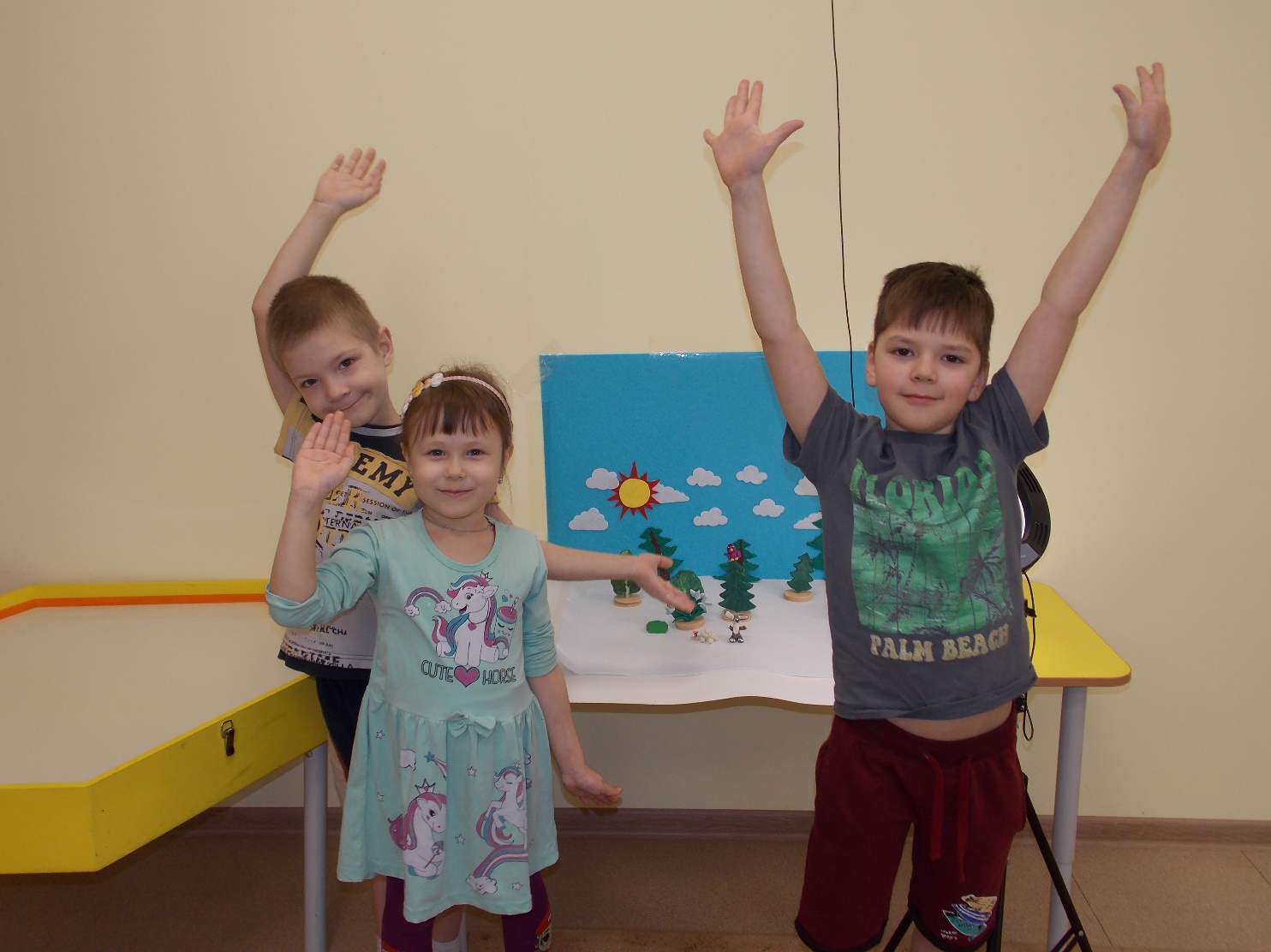 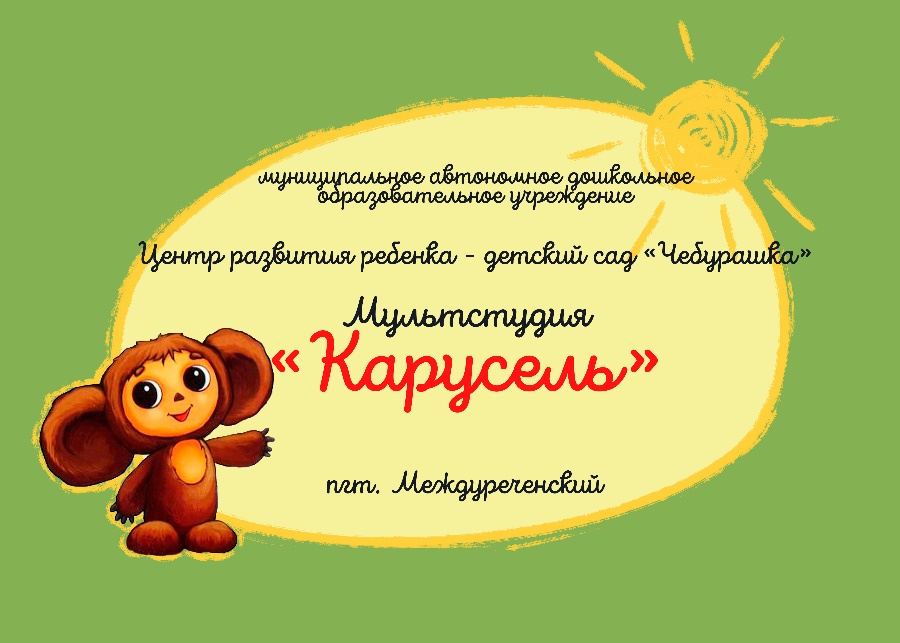 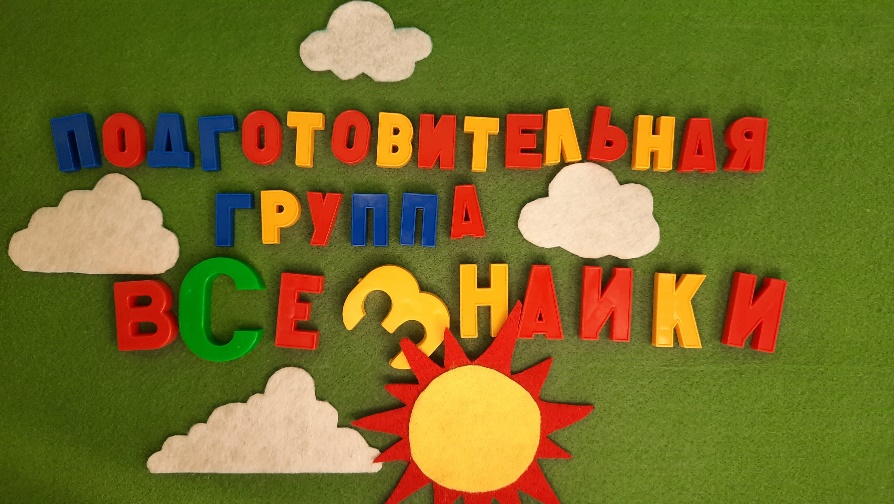 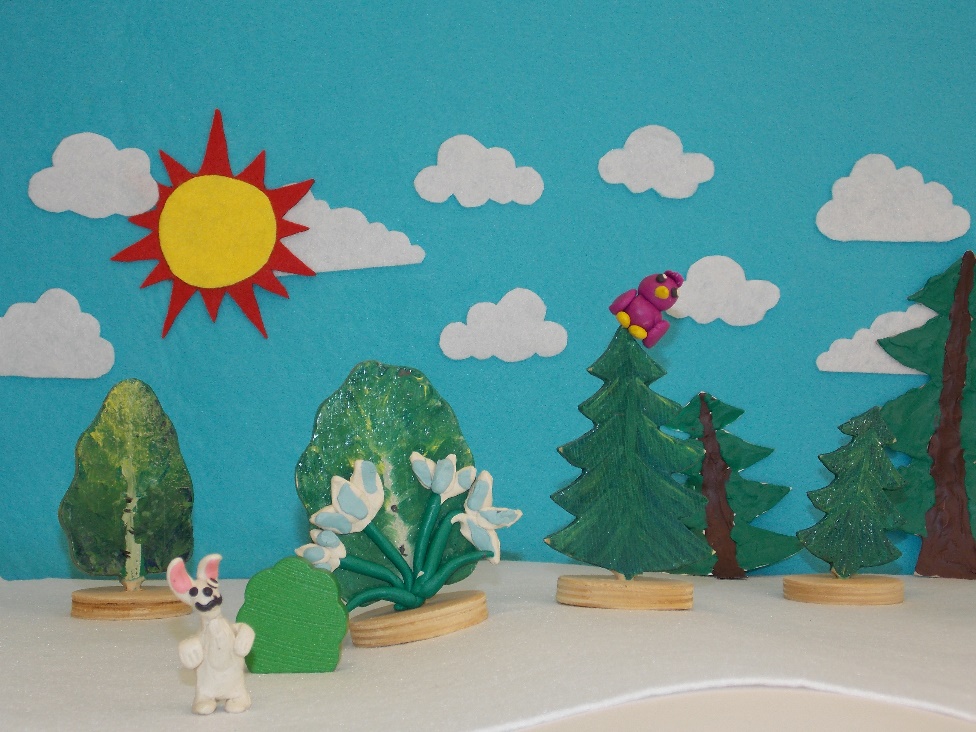 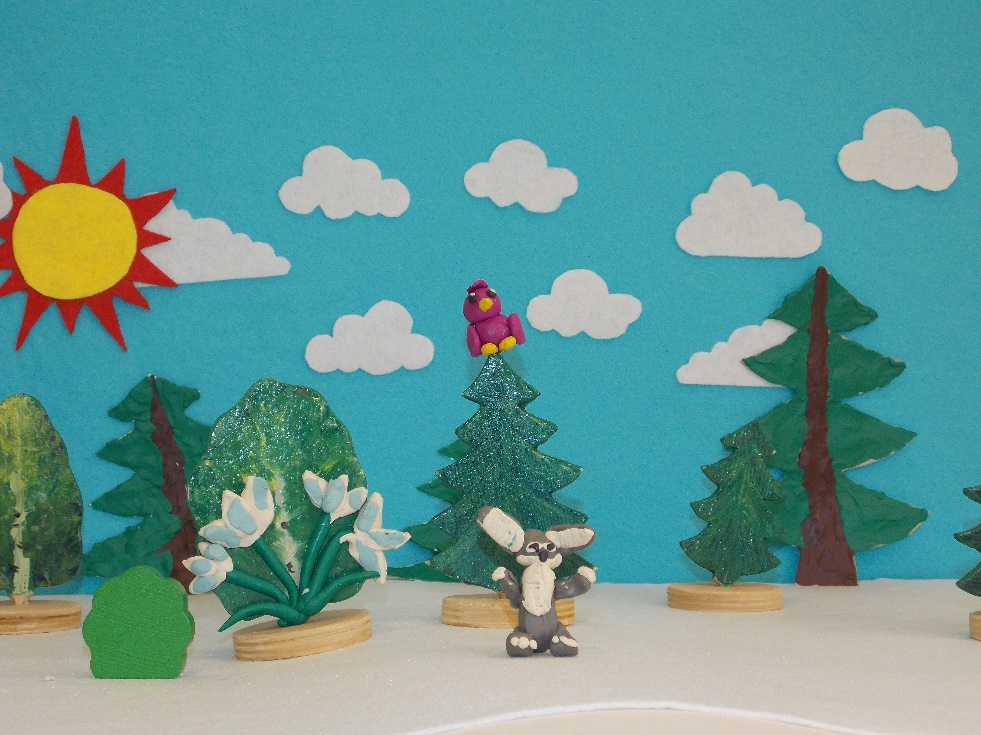 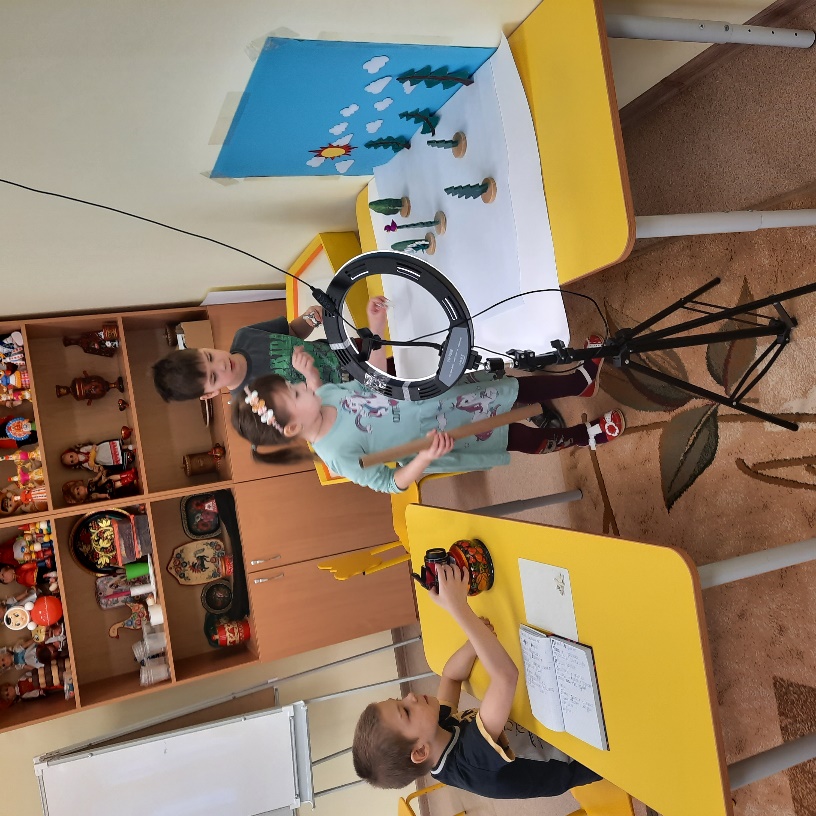 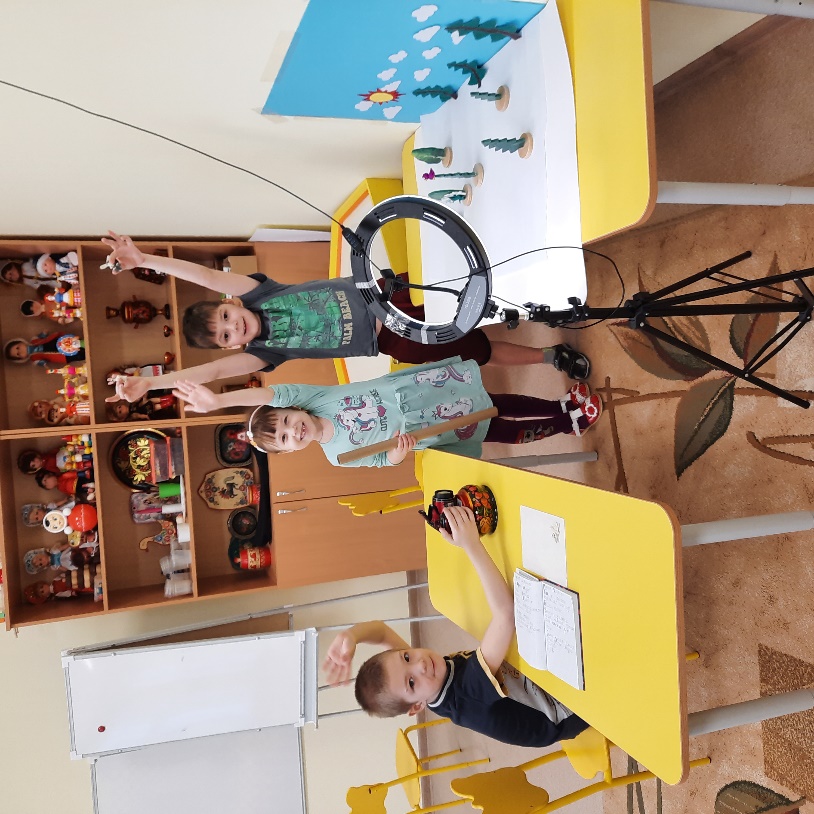 